PROMOCION VERANO 2019  !!1 IMPLANTE  DE  TITANIO  		  	  550 € +  HIGIENE GRATUITA 2 IMPLANTES DE TITANIO 			1000 € +  HIGIENE GRATUITA4 IMPLANTES DE TITANIO + SOBREDENTADURA SUPERIOR + BARRA  ACKERMAN				5.600 € - 10 % DE  DESCUENTO2 IMPLANTES DE TITANIO+ SOBREDENTADURA INFERIOR+BARRA ACKERMAN				4.600 € - 10 % DE DESCUENTOPROTESIS COMPLETA SIN IMPLANTES 	   880 € - 10 % DE  DESCUENTOPRESUPUESTO SIN COMPROMISO Y FACILIDADES DE PAGO937960864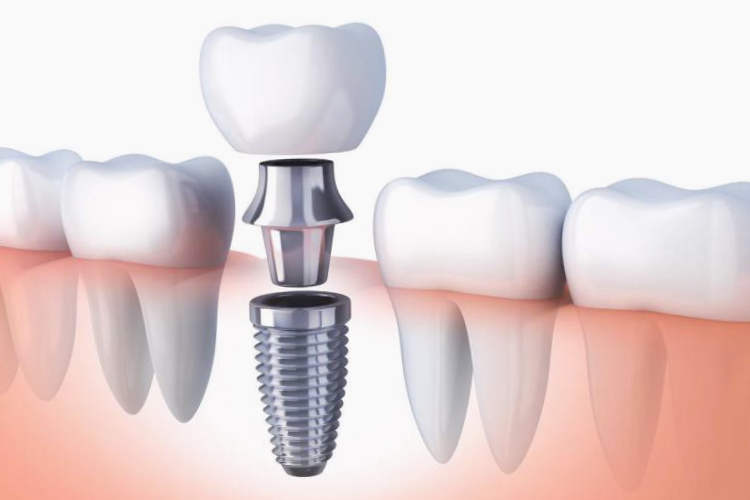 http://dentistamataro.net/